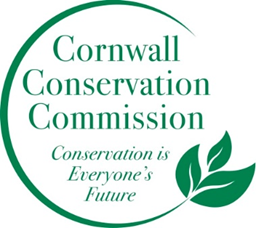 Cornwall Conservation CommissionAgendaThursday, October 20, 2022 ,10:30 amLocation: Zoom
https://us06web.zoom.us/j/87356386114?pwd=RktKSnZleG5KWC90Tzc1M1h5bm1Zdz09Passcode:  351100AGENDA:Call to orderApproval of agendaApproval of September minutes Treasurers Report Financials2022 - ‘23 – Spent to date Update, approval of any invoices to be submittedOld Business:Section #1 A discussion of Items Near Completion as reported upon by the captains of those subjectsSustainable CT Summer 2022 Wrap up, KatieSection #2 Education, Outreach and Outreach and Education, CCCWaste/Composting, Nancy and HeidiWebsite, Margie Section #3 Program Monitoring whereby active ongoing projects are reviewed by Committee LeadsHRCC Herbicide update, HeidiLake Task Force, Nancy & HeidiInvasives, Deb, Margie, HeidiSustainable CT, KatieNew BusinessPresentation and Discussion of a preliminary Event Calendar for 2022-‘23Cornwall Conservation Trust: letter of support and November 12th panelPublic CommentWork Tabled or CompletedRural CharacterBylawsRidgeline ProtectionNRI  Noteworthy placesPOCDAdjourn